Fingerboards Mineral Sands Project Infrastructure AreaIncorporated Document 2021 –  Incorporated document pursuant to section 6(2)(j) of the Planning and Environment Act 1987.INTRODUCTIONThis document is an Incorporated Document in the East Gippsland Planning Scheme (Planning Scheme) pursuant to section 6(2)(j) of the Planning and Environment Act 1987 (Vic).This Incorporated Document facilitates the delivery of certain infrastructure (the Project Infrastructure) required to support the Fingerboards Mineral Sands Project (the Project) on land outside the area to which mining licence [xxx] applies. The area to which mining licence [xxx] applies is referred to as the Project Area.This document facilitates the Project, by providing a specific control for the purpose of Clause 45.12 of the planning scheme in respect of the use and development of land other than the Project Area for the purpose of the Project Infrastructure.PURPOSEThe purpose of the control in clause  is to permit and facilitate the use and development of the land described in clause  for the purposes of the Project Infrastructure as defined in clause .LAND TO WHICH THIS DOCUMENT APPLIESThe control contained in clause  applies to land affected by Specific Controls Overlay – Schedule 1 (SCO1) as shown on the planning scheme maps in the East Gippsland Planning Scheme (the Infrastructure Area).CONTROLDespite any provision to the contrary or any inconsistent provision of the Planning Scheme, no planning permit is required for, and no provision in the Planning Scheme operates to prohibit, restrict or regulate, the use and development of the Infrastructure Area for the purposes of the Project Infrastructure.The Project Infrastructure consists of:A new water pipeline, overhead 22kV powerline and a 30 metres wide easement over private land to a new pumping station on the Mitchell River;A water pipeline and associated bore pumps to the south of the Project Area;Any buildings or works required to implement the Mitigation Measures generally in accordance with the Minister’s Assessment of the Project dated [date] made pursuant to the EE Act or the requirements of any plan required by this control (other than the removal of native vegetation);Construction of a new road adjacent to Chettles Road, continuing over private land to the new railway siding;New 66kV and 22kV powerlines adjacent to the new road;A new water pipeline adjacent to the new road;Creation of easements to accommodate the above three matters;Noise bunding including earthworks along sections of the new road referred in  above;A rail siding (one of two options) adjacent to the Bairnsdale railway line;Road diversions, road widenings and roadworks including intersection upgrades (local and Road Zone Category 1);Any temporary construction works offices and associated car parking; Vegetation removal associated with any of the aboveInfrastructure that it incidental or ancillary to the infrastructure referred to in the above paragraphs.The use and development of the Infrastructure Area for Accommodation or Food and Drink Premises is prohibited.The control in this Incorporated Document does not apply to the use and development of the Infrastructure Area for purpose other than the the Project Infrastructure.  Use and development of the Infrastructure Area for any other purpose must be in accordance with the Planning Scheme.For the avoidance of doubt, nothing in this control authorises the creation, variation, or acquisition of any interest in land other than in accordance with the Planning Scheme.CONDITIONSThe use and development authorised by this Incorporated Document is subject to the conditions set out below.Environment Management FrameworkPrior to the commencement of the use and development of the Infrastructure Area, an Environmental Management Framework (EMF) must be prepared in consultation with the responsible authority the Head of the Department of State Development, Business and Innovation to the satisfaction of the Minister for Planning.The EMF must include mitigation measures (the Mitigation Measures) generally in accordance with the Minister’s Assessment dated [date] made pursuant to the Environment Effects Act 1978.  The Mitigation Measures must address the following areas:Agriculture and horticulture;Air quality;Cultural heritage;Geotechnical;Greenhouse gas;Ground water;Land use and planning;Noise and vibration;Radiation;Socioeconomic impacts;Surface water; Biodiversity;Visual and landscape; andAny other matter identified by the Minister in the Minister’s Assessment.The EMF must include processes and timing for the development of the Development Plan, the Construction Management Plan, the Construction Noise Management Plan, the Operation Noise Management Plan, the Traffic and Transport Management Plan, the Native Vegetation Management Plan, the Fire and Emergency Management Plan, the Decommissioning Plan and any other plans or procedures required by the Mitigation Measures as relevant to any stage of the development of the Infrastructure Area, including the process and timing for consultation with any person or body with who consultation is required under this Incorporated Document (including under any plan required by this Document or a mitigation measure in a plan); andbe generally in accordance with any issued by the EPA which applies to he EMF may be prepared in stages or in respect of any of the elements of Project Infrastructure listed in clause 4, but the EMF for any stage of development or component must be approved before the commencement of development for that stage.The EMF may be amended from time to time to the satisfaction of the Minister for Planning.The use and development of the Infrastructure Area must be carried out in accordance with the EMF including the Mitigation Measures and all plans and procedures required by them.Any other plan required by this Incorporated Document must be consistent with, and give effect to, the EMF including the Mitigation Measures.Development PlanPrior to the commencement of use and development of the Infrastructure Area, a Development Plan must be prepared and approved to the satisfaction of the responsible authority.Development Plan may be prepared and approved in stages or in respect of any of the element of the Project Infrastructure listed in clause, but the Development Plan for each stage or element must be approved before the commencement of development for that stage or element.The Development Plan may be amended to the satisfaction of the responsible authority.The Development Plan must show:The location of buildings, works and proposed activities within the ;Elevations of buildings and above ground proposed works; andAll vegetation to be retained and removed.The use or development as shown on the Development Plan must not be altered without the written consent of the responsible authority.Traffic and Transport Management PlanPrior to the commencement of use and development, a Traffic and Transport Management Plan (TTMP) must be prepared by a suitably qualified traffic engineer in consultation with East Gippsland Shire Council and Country Fire Authority, Rural Ambulance Victoria, and Victoria Police, to the satisfaction of the responsible authority and the Head, Transport for Victoria. The TTMP may be amended from time to time to the satisfaction of the responsible authority and the Head, Transport for Victoria.The TTMP must address all elements of the Project Infrastructure and must have regard to the use and development of the Project Area as relevant.he TTMP may be prepared in stages or in respect of any of the elements of Project Infrastructure listed in clause, but the for any stage of development or component must be approved before the commencement of development for that stage.The TTMP must include, as appropriate:Noise Management PlansPrior to the commencement of:construction of the Project Infrastructure, a Construction Noise Management Plan (CNMP) must be prepared in accordance with relevant Environment Protection Authority Victoria (EPA) Noise Control Guidelines  the EPA; andoperation of the Project Infrastructure, an Operational Noise Management Plan (ONMP) must be prepared in accordance with EPA Guidelines  of the EPA.The CNMP and ONMP may be amended from time to time the EPA.Each plan must address all elements of the Project Infrastructure as relevant and must have regard to any cumulative noise impact associated with use and development of the Project Area during the relevant stage. The plans must include, but not be limited to:Performance requirements, including maximum noise limits for the Project Infrastructure in accordance with relevant EPA standards and guidance;: A noise compliance procedure;A noise complaints evaluation procedure; A noise complaints response procedureConstruction Management PlanPrior to commencement of use and development of any element of Project Infrastructure listed in clause 4, a Construction Management Plan must be prepared to the satisfaction of and be approved by the responsible authority.The Construction Management Plan may be amended from time to time to the satisfaction of the responsible authority.The Construction Management Plan must include, but not be limited to:A staging plan for all construction phases;Location of any temporary construction works office and machinery storage area;Construction timeframes;Details of hours of construction;Intended access and routes of all construction vehicles in accordance with the approved TTMP;Vehicle and machinery exclusion zones;Measures and techniques to manage surface water runoff and to protect drainage lines and watercourses from sediment runoff from disturbed or under construction areas;Measures to protect sites of conservation or archaeological significance during construction;Measures to protect existing vegetation;Measures and techniques to manage weeds;Measures and techniques to manage dust;Measures and techniques to manage erosion; Location of a machinery and vehicle wash down area;Management of litter, construction wastes and chemical storage;Details of where construction personnel shall park;Phone numbers of on-site personnel or other supervisory staff to be contactable in the event of issues arising on site;The removal of works, buildings and staging areas on completion of the construction phase; Methods of ensuring all contractors are informed of the requirements of the plan and persons responsible for ensuring the plan is adhered to.Native Vegetation Management PlanFire and Emergency Management PlanPrior to commencement of any use or development, a Fire and Emergency Management Plan must be prepared to the satisfaction of the Country Fire Authority and the Department of Environment, Land, Water and Planning.The Fire and Emergency Management Plan may be amended from time to time to the satisfaction of the Country Fire Authority and the Department of Environment, Land, Water and Planning.The plan must address all elements of the Project Infrastructure as relevant, having regard to the use and development of the Project Area. The plan must include, as appropriate:Procedures for vegetation management, fuel control and the provision of firefighting equipment during declared fire danger periods;Procedures for planned burns or other fuel reduction measures to reduce overall fuel hazard levels;Protocols to address periods of high fire danger, including Total Fire Ban days and Code Red days;Procedures for hot work permitting to reduce the potential for ignitions and suspension or shutdown of tasks which may cause ignition (such as site preparation works in vegetated areas) on days of elevated fire danger;Criteria for the provision of static water supply solely for firefighting purposes in respect of bushfires and fires associated with the Project and Project Infrastructure;Procedures for maintaining suppression equipment and plant to respond to spot fires;Minimum standards for access roads and tracks to allow access for firefighting vehicles;Bushfire awareness and response procedures, including response to formal emergency alerts issued by authorities;Details of response roles at the mine site;Details of the location, design and role of fire refuges;Specification of BAL ratings for any buildings and identification of space;A program for monitoring the implementation of bushfire mitigation measures on an on-going basis; Responsibility for, and frequency of, reviews of the plan; andA requirement for the operator to facilitate an annual familiarisation visits to the site and explanation of emergency services procedures, for the Country Fire Authority, Rural Ambulance Victoria, East Gippsland Shire Council Emergency Management Committee and Victoria Police.Decommissioning PlanNo less than five years prior to closure, a Decommissioning Plan must be prepared to the satisfaction of the responsible authority.The plan must address all elements of the Project Infrastructure within the Infrastructure Area.  The plan must include, as appropriate:The standard of remediation, being at a minimum the restoration of land to a standard suitable for uses previously capable of being undertaken on the land and to a soil quality of equal quality than previously existing on each site;Demolition and removal of all buildings, except in accordance with clause ;Remediation of bores, roads and removal of all infrastructure, except in accordance with clause ;A staging plan for all remediation phases;Location of any temporary construction works office and machinery storage area;Remediation timeframes;Intended access and routes of all remediation vehicles;Vehicle and machinery exclusion zones;Measures and techniques to manage surface water runoff and to protect drainage lines and watercourses from sediment runoff from disturbed or under remediation areas;Measures to protect sites of conservation or archaeological significance during remediation;Measure to protect existing vegetation;Measures and techniques to manage weeds;Measures and techniques to manage dust;Measures and techniques to manage erosion;Location of a machinery and vehicle wash down area;Management of litter, remediation, wastes and chemical storage;Details of where remediation personnel shall park;Phone numbers of on-site personnel or other supervisory staff to be contactable in the event of issues arising on site;The removal of works, buildings, and staging areas on completion of the remediation phase;Methods of ensuring all contractors are informed of the requirements of the plan and persons responsible for ensuring the plan is adhered to.The Decommissioning Plan may be amended from time to time to the satisfaction of the responsible authority, and in relation to traffic and transport on or associated with declared roads,  the.Buildings, bores, roads and other infrastructure need not be demolished or removed if:The landowner on which the infrastructure is present requests that the infrastructure not be demolished or removed; andThe responsible authority approves that request in writingAVAILABILITY OF APPROVED PLANS AND DOCUMENTSThe current version of any approved plans and documents must be available on a clearly identified Project website from date of approval and must remain available on such website for at least five years after the use and development (including any rehabilitation / decommissioning) of the Infrastructure Area ceases.Material in an approved plan may be redacted in the publicly available plan if the inclusion of the material would:disclose personal information not necessary for the functioning of the plan;disclose commercially sensitive information; orpermit malicious interference with the construction, operation, or decommissioning of the Project.EXPIRY The specific controls in this Incorporated Document expire ifhe development and use is not started within four years of the approval date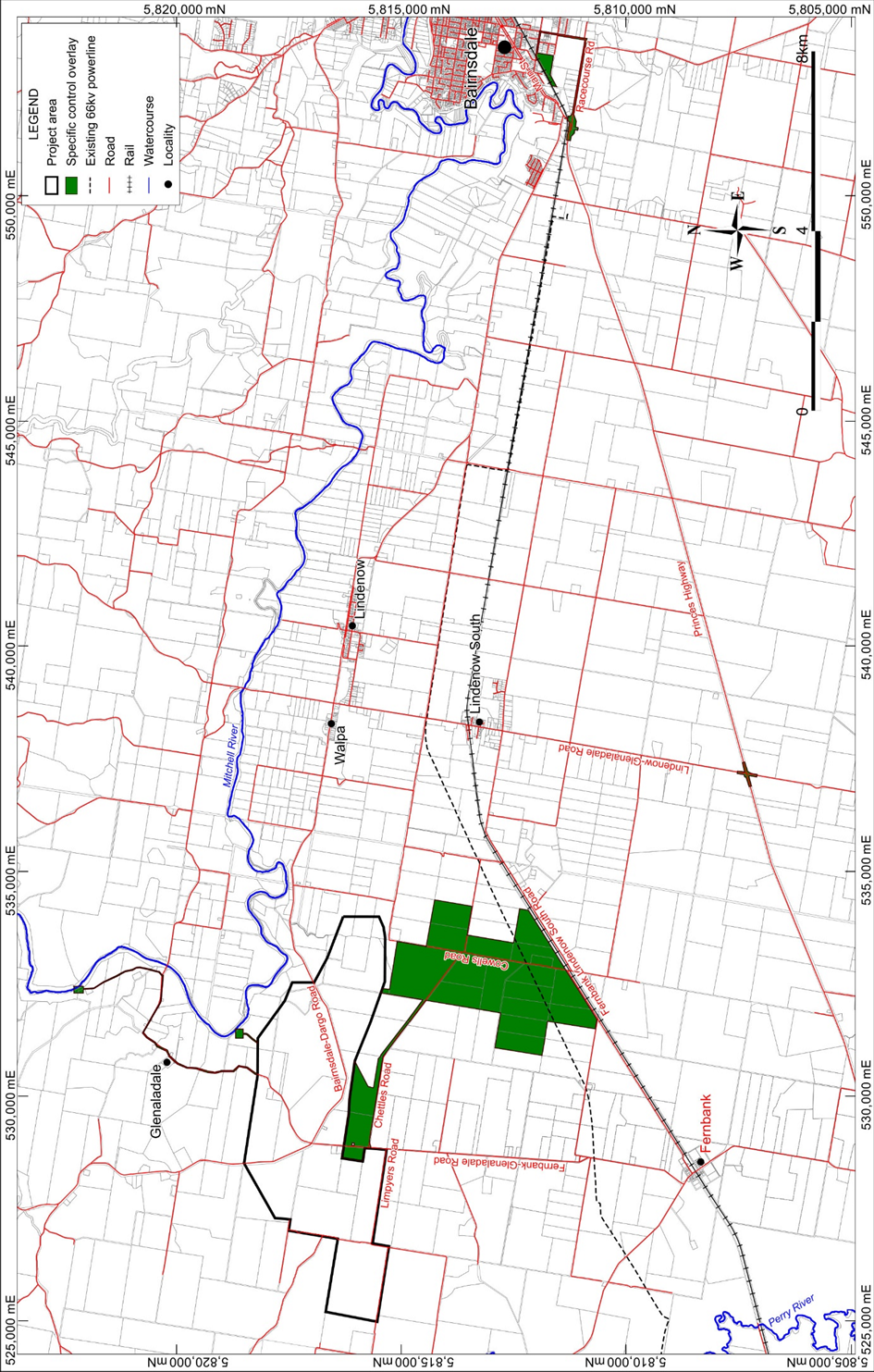 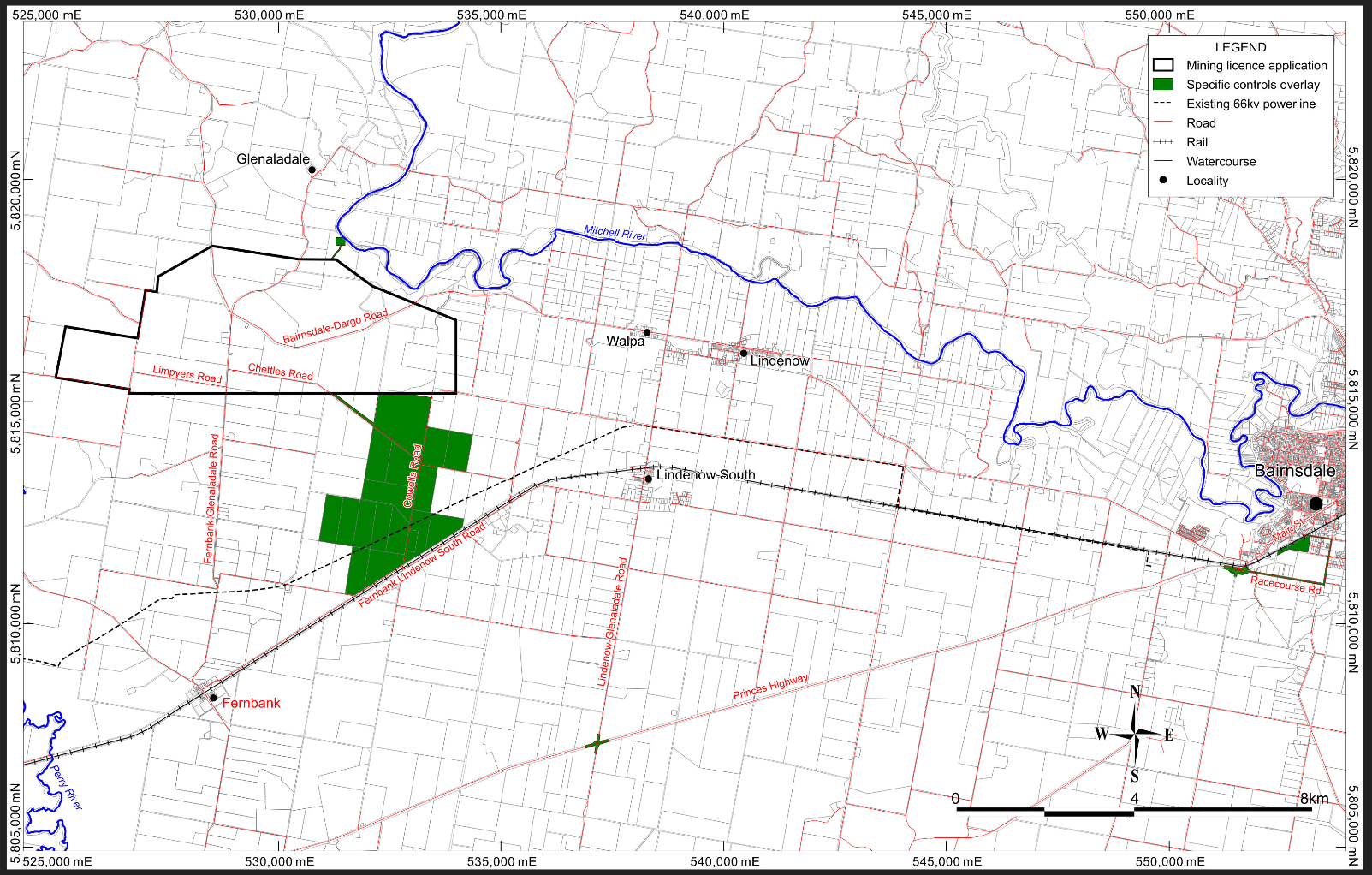 